CATS Holiday Tennis Party, Dec. 3, 2022!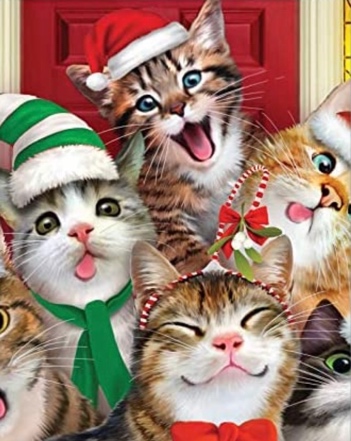 Glenview Tennis Club  /  Hackney’s RestaurantTENNIS: Round robin, mixed doubles from 5 to 8 PM. Play consists of six half-hour rounds, eight games per round. Each player scheduled for four rounds on and two off. Prizes for winners M/F for most games won.Glenview Tennis Club is located at 1800 Wagner Rd. in Glenview.  If taking I 94 (Edens north), exit Lake Ave. West about one mile to Wagner Rd.; turn right (north) and drive ½ mile. Our venue is on the west side of the street with plenty of close-in parking. Please check-in by 4:30 PM or before; we’ll have light refreshments.  In lieu of a gift exchange, let’s come together to support The Common Pantry with non perishable food contributions.  DINNER: A great after party awaits at Hackney’s on Lake, 1514 Lake Ave., Glenview.  It’s minutes away with close-in parking.  Tasty food options are:  (1) Hackney Burger  (2) Chicken Caesar Salad  (3) Reuben  (4) Fish & Chips  (5) Black Bean Veggie Burger (sides are fries or cole slaw).  Guests self-order on arrival.  We have our own room off the bar with two waitresses.  Included with our food orders are any  non-alcoholic beverages of your choice; there is a cash bar, self-serve or waitress assisted.Take Wagner south to Lake Ave. Drive west on Lake and before Waukegan Rd. turn right into the parking lot.  CATS Members $50/Non-Members $55Tennis only Members $25/Non-Members $30Dinner only Members/Non Members $35Payment can be made in cash, check(payable to CATS) or also via Zelle tocatstreas@gmail.com    •   In the “Message” field enter CATS Holiday PartyQuestions?  Contact-Carolyn Popp at 773-472-2965 or cpoppten@aol.com orBill Himmelmann on Wed nights, or 708-280-4238, or barnsdale1949@att.net Sign up early before Sat. Nov. 26!         Slots fill up fast!       Avoid wait list!———————————————————————————————————————Payment CouponParticipant Names and Levels (Flight 1, 2 or 3):  _______________________________________Amount of Payment(s):  ____________________________________________________________Your check payable to CATS mailed to: Carolyn Popp, 1960 N Lincoln Park West, Apt 2810 Chicago 60614, or Bill Himmelmann, 8650 Ferris 501, Morton Grove 60053